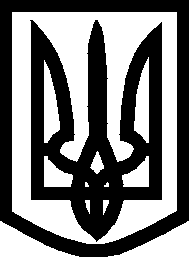 УКРАЇНА ВИКОНАВЧИЙ КОМІТЕТМЕЛІТОПОЛЬСЬКОЇ  МІСЬКОЇ  РАДИЗапорізької областіР О З П О Р Я Д Ж Е Н Н Яміського голови 21.04.2020			                                                                   № 133-р                   Про  затвердження в новій редакції паспорту бюджетної програми  на 2020 рік, затвердженої розпорядженням міського голови від 20.01.2020 № 31-р	Відповідно до Закону  України  «Про місцеве самоврядування в Україні»,            Бюджетного кодексу України, наказу Міністерства фінансів України від 26.08.2014 № 836  «Про деякі питання запровадження програмно-цільового методу складання та виконання місцевих бюджетів», рішення 52 сесії Мелітопольської міської ради Запорізької області VII скликання від 18.11.2019  № 8/1 «Про міський бюджет на 2020 рік»ЗОБОВ’ЯЗУЮ: 1.Затвердити в новій редакції паспорт бюджетної програми місцевого бюджету на 2020 рік (додаються):КТПКВК 0217693 «Інші заходи, пов'язані з економічною діяльністю».  	 2. Контроль за виконанням цього розпорядження покласти на першого заступника міського голови з питань діяльності виконавчих органів ради Рудакову І.Секретар Мелітопольської міської ради                             Роман РОМАНОВЗАТВЕРДЖЕНОНаказ Міністерства фінансів України26 серпня 2014 року № 836(у редакції наказу Міністерства фінансів України від 29.12. 2018 року № 1209)ЗАТВЕРДЖЕНО Виконавчий комітет Мелітопольської міської ради Запорізької області(найменування головного розпорядника коштів місцевого бюджету)
Розпорядження міського головивід 21.04.2020   № 133-рПАСПОРТбюджетної програми місцевого бюджету на 2020 рік 1. 0200000                     Виконавчий комітет Мелітопольської міської ради Запорізької області                      02140811 
 (код Програмної                                              (найменування головного розпорядника коштів місцевого бюджету)                                             (код за ЄДРПОУ)класифікації видатків
та кредитування місцевого бюджету)                                    2.0210000                    Виконавчий комітет Мелітопольської міської ради Запорізької області                         02140811
(код Програмної                                                 (найменування відповідального виконавця)                                                                                     (код за ЄДРПОУ)класифікації видатків
та кредитування місцевого бюджету)                                                                                                                                                                                                                                                                                                                                   4. Обсяг бюджетних призначень/бюджетних асигнувань – 4712100,00 грн., у тому числі загального фонду – 4327100,00 гривень та спеціального фонду – 385000,00 грн. 5.Підстави для виконання бюджетної програми:Закон України «Про місцеве самоврядування в Україні», Бюджетний кодекс України, рішення 52 сесії  Мелітопольської міської ради Запорізької області VIІ скликання від 18.11.2019 № 7/72 «Про затвердження міської програми «Організація підтримки і реалізації стратегічних ініціатив та підготовки проектів розвитку міста Мелітополя», рішення 52 сесії Мелітопольської міської ради Запорізької області VІІ скликання від 18.11.2019 № 7/46 «Про затвердження міської програми «Вуличні комітети», рішення 52 сесії Мелітопольської міської ради VІІ скликання від 18.11.2019 № 7/74 «Про затвердження міської програми «Муніципальний  маркетинг та розвиток  туризму», рішення 52 сесії Мелітопольської міської ради Запорізької області VІІ скликання від 18.11.2019 № 7/38 «Про затвердження міської програми “Пам'ять Чорнобиля”, рішення 52 сесії Мелітопольської міської ради Запорізької області VІІ скликання від 18.11.2019 № 7/36 «Про затвердження міської програми “Шана”, рішення 52 сесії Мелітопольської міської ради Запорізької області VIІ скликання від 18.11.2019 № 7/52 “Про затвердження міської Програми “Сприяння органів місцевого самоврядування обороноздатності, територіальній обороні, мобілізаційній підготовці та патріотичному ставленню до державної символіки України у місті Мелітополі”, рішення 52 сесії   Мелітопольської   міської  ради  Запорізької  області  VІІ скликання   від  18.11.2019  №7/75 «Про затвердження Програми реалізації громадського бюджету (бюджету участі, партиципаторного бюджету) у місті Мелітополі”, рішення 52 сесії   Мелітопольської   міської  ради  Запорізької  області  VІІ скликання   від  18.11.2019  №7/47 «Про  затвердження  міської програми ”Фінансова   підтримка  громадських організацій на реалізацію соціально-культурних проектів у місті Мелітополі”, рішення 52 сесії Мелітопольської міської ради Запорізької області VIІ скликання від 18.11.2019 № 7/49 «Про затвердження міської програми «Укріплення та розширення побратимських відносин»,  рішення 52 сесії  Мелітопольської міської ради Запорізької області VIІ скликання  від 18.11.2019 № 7/70 «Про затвердження міської програми «Забезпечення виконання рішень суду», рішення 52 сесії  Мелітопольської міської ради Запорізької області VIІ скликання  від 18.11.2019 № 8/1 «Про міський бюджет на 2020 рік»,  рішення 52 сесії Мелітопольської міської ради Запорізької області VIІ скликання  від 18.11.2019 № 7/77 «Про затвердження міської програми «Відзначення переможців міських конкурсів», рішення 52 сесії Мелітопольської міської ради Запорізької області VIІ скликання  від 18.11.2019 № 7/71 «Про затвердження міської програми «Розвиток велосипедної інфраструктури м. Мелітополя».       6. Цілі державної політики, на досягнення яких спрямована реалізація бюджетної програми7. Мета бюджетної програми : Залучення людських та матеріальних ресурсів громадських організацій і впровадження інноваційних підходів до реалізації соціально-економічної та культурної політики на муніципальному рівні, вшанування цінними подарунками, дипломами, пам’ятними знаками та відзнаками (медалями, орденами), квітами та матеріальна підтримка осіб з інвалідністю, ліквідаторів та громадян постраждалих від наслідків аварії на Чорнобильській АЕС, організація відзначення в місті на належному рівні 33-ї річниці Чорнобильської катастрофи та Дня ліквідатора, проведення на належному рівні в місті Мелітополі заходів щодо відзначення загальнодержавних, міських та професійних свят, пам’ятних дат, історичних подій, тощо, вшанування та відзначення трудових та творчих здобутків як окремих працівників, так і колективів підприємств, установ, організацій, мужності та героїзму захисників незалежності, суверенітету і територіальної цілісності України, кращих військовослужбовців, службовців правоохоронних органів та Міністерства з надзвичайних ситуацій цінними подарунками, дипломами,  пам'ятними знаками та відзнаками (медалями, орденами), квітами, вирішення проблем місцевого соціально-економічного розвитку, підвищення конкурентоспроможності економіки міста, його туристичної привабливості, покращенні якості життя та залучення нових мешканців, фінансове забезпечення реалізації статутних повноважень комунальної установи «Агенція розвитку Мелітополя» Мелітопольської міської ради Запорізької області,  забезпечення сталості запровадження ефективної системи активного впровадження інструментів демократичного управління та залучення громадскості до управління містом шляхом взаємодії влади та громадкості  в бюджетному процесі для вирішення інфраструктурних та соціально-культкрних проблем громади міста Мелітополя, сприяння органів місцевого самоврядування обороноздатності, територіальній обороні міста,  мобілізаційній підготовці та патріотичному ставленню до державної символіки України з метою комплексного вирішення завдань військового, антитерористичного та мобілізаційного характеру, фінансове забезпечення реалізації статутних повноважень комунальної установи «Агенція розвитку Мелітополя» Мелітопольської міської ради Запорізької області, розробка заходів, спрямованих на сприяння підвищенню міжкультурного діалогу, розвитку економічної взаємодії та співпраці у культурній, освітній, спортивній,  сільськогосподарській, технологічній, управлінській та інших сферах; підвищення рівня почуття солідарності між країнами та містами зокрема; ознайомлення зі стратегіями, техніками та успішними практиками інших муніципалітетів; підвищення рівня обміну інформацією між містами та можливість обох міст брати участь у спільних проектах,  які сприятимуть різнобічному розвитку, впровадження інноваційних механізмів залучення громадськості до розподілів коштів міського бюджету, спрямованих на демократичний процес обговорення громадою окремих напрямів використання бюджетних коштів, забезпечення виконання грошових зобов’язань, які виникли на підставі судових рішень про стягнення коштів міського бюджету, боржником, яких є Мелітопольська міська рада Запорізької області або виконавчий комітет Мелітопольської міської ради Запорізької області, залучення мешканців міста, у тому числі приватного сектору, юридичних осіб та суб’єктів господарювання до спільної роботи зі створення комфортних умов проживання, благоустрою та привабливого зовнішнього вигляду м. Мелітополя; формування креативного міського середовища, у т.ч. за допомогою світлових та декоративних рішень; створення відповідального позитивно-святкового настрою мешканців міста в період державних та загальноміських свят. Відзначення активних та креативних громадян, які реалізують свої творчі ідеї у міському паспорті, створюють позитивний імідж міста для мешканців та гостей, його неповторний індивідуальний вигляд, що робить його привабливим  для туристів; забезпечення подальшого розвитку місцевого самоврядування в місті шляхом фінансової та матеріальної підтримки органів самоорганізації населення забезпечити подальший розвиток місцевого самоврядування в місті, розширення кола самостійного вирішення населенням питань соціально-економічного розвитку мікрорайонів міста та підтримки громадської ініціативи, поєднання та залучення жителів до рішення ініціатив міської влади.8. Завдання бюджетної програми:(тис. грн) 9. Напрями використання бюджетних коштів:(грн.)10. Перелік місцевих/регіональних  програм, що виконуються у складі бюджетної програми:( грн) 11. Результативні показники бюджетної програми:Перший заступник міського голови  з питань
діяльності виконавчих органів ради                                                              __________  		                            Ірина РУДАКОВА
                                                                                                                              (підпис)                       	                      (ініціали та прізвище)ПОГОДЖЕНО:Начальник фінансового управління                                                               _________ 		                           Яна ЧАБАН Ірина ІВАНОВА
                                                                                                                              (підпис)                        	                        (ініціали та прізвище)            __________________М.П.3. 0217693
(код Програмної
класифікації видатків
та кредитування
місцевого бюджету)_7693
(код Типової
програмної
класифікації
видатків 
та кредитування
місцевого
бюджету)0490
(код
Функціональної
класифікації
видатків та
кредитування
бюджету)Інші заходи, пов’язані з економічною діяльністю                                                                                                                           (найменування бюджетної програми згідно з типовою програмною 
класифікацією видатків та кредитування місцевого бюджету)
82041000000
(код бюджету)№ з/пЦіль державної політики1Створення належних матеріальних, фінансових та організаційних умов для забезпечення виконання органами місцевого самоврядування власних і делегованих повноважень.№ з/пЗавдання121Завдання1 : Планування та реалізація спільних проектів з містами-побратимами;  співпраця та обмін досвідом в економічній, соціальній та культурній сферах; підвищення ефективності взаємного використання потенціалів міст-побратимів; розвиток культурного співробітництва між національними громадами на міжнародному, регіональному та міському рівні; закріплення та розширення контактів між жителями міст-побратимів; застосування міжнародного передового досвіду в питаннях розвитку зовнішньоекономічних зв’язків2Завдання 2: Виплата грошової допомоги та забезпечення всім необхідним, а саме: папером, бланками, журналами, та канцелярським приладдям голів вуличних комітетів та уповноважених в мікрорайонах міста, які здійснюють роботу відповідно до Закону України «Про органи самоорганізації населення»3Завдання 3: Підвищення обізнаності про місто Мелітополь в Україні та поза її межами як туристичного та ділового центру на півдні Запорізької області, демонстрація привабливості та відкритості, готовності міста  до інновацій та партнерства4Завдання 4: Придбання предметів, матеріалів, обладнання та інвентарю, а саме: цінних подарунків, дипломів, пам’ятних знаків, та відзнак (медалей, орденів), квітів, проведення міських заходів до 33-ї річниці на Чорнобильській АЕС та Дня ліквідатора. Виплата матеріальної допомоги особам з інвалідністю, ліквідаторам та громадянам постраждалим від наслідків аварії на Чорнобильській АЕС5Завдання 5: Забезпечення організації залучення мешканців міста Мелітополя до участі у Громадському бюджеті 6Завдання 6: Транспортні послуги, послуги по утриманню захисних споруд місцевого значення, послуги з впровадження систем відео спостереження,  послуги з освітлення, послуги з харчування, інші послуги;  придбання товарно-матеріальних цінностей.7Завдання 7: Організація підтримки і реалізації стратегічних ініціатив та підготовки проектів розвитку міста Мелітополя8Завдання 8: Придбання предметів, матеріалів, обладнання та інвентарю, а саме: цінних подарунків, квітів, дипломів, сувенірів, пам'ятних знаків та відзнак (медалей, орденів), конвертів та марок; створення та розміщення рекламної продукції соціального напрямку, виготовлення поліграфічної продукції та вітальних листівок.9Завдання 9: Вирішення питання щодо погашення заборгованості за судовими рішеннями про стягнення коштів міського бюджету, боржником, яких є Мелітопольська міська рада Запорізької області або виконавчий комітет Мелітопольської міської ради Запорізької області10Завдання 10: Фінансування за рахунок коштів міського бюджету м. Мелітополя соціально-культурних проектів громадських організацій, які отримали перемогу в результаті проведення конкурсу11Завдання 11: Відзначення переможців міських конкурсів з озеленення, декоративного, у т.ч. святкового оформлення12Завдання 12: Розвиток велосипедної інфраструктури м. Мелітополя№ з/пНапрями використання бюджетних коштівЗагальний фондСпеціальний фондУсього1Планування та реалізація спільних проектів з містами-побратимами;  співпраця та обмін досвідом в економічній, соціальній та культурній сферах; підвищення ефективності взаємного використання потенціалів міст-побратимів; розвиток культурного співробітництва між національними громадами на міжнародному, регіональному та міському рівні; закріплення та розширення контактів між жителями міст-побратимів; застосування міжнародного передового досвіду в питаннях розвитку зовнішньоекономічних зв’язків75000,000,0075000,002Виплата грошової допомоги та забезпечення всім необхідним, а саме: папером, бланками, журналами, та канцелярським приладдям голів вуличних комітетів та уповноважених в мікрорайонах міста, які здійснюють роботу відповідно до Закону України «Про органи самоорганізації населення»400000,000,00400000,003Підвищення обізнаності про місто Мелітополь в Україні та поза її межами як туристичний та діловий центр на півдні Запорізької області, демонстрація привабливості та відкритості, готовності міста  до інновацій та партнерства, сприяння створенню  насиченого яскравого культурного та спортивного  життя для залучення туристів та нових мешканців300000,000,00300000,004Придбання предметів, матеріалів, обладнання та інвентарю, а саме: цінних подарунків, дипломів, пам’ятних знаків, та відзнак (медалей, орденів), квітів, проведення міських заходів до 33-ї річниці на Чорнобильській АЕС та Дня ліквідатора. Виплата матеріальної допомоги особам з інвалідністю, ліквідаторам та громадянам постраждалим від наслідків аварії на Чорнобильській АЕС67000,000,0067000,005Забезпечення організації залучення мешканців міста Мелітополя до участі у Громадському бюджеті95000,000,0095000,006Транспортні послуги, послуги по утриманню захисних споруд місцевого значення, послуги з впровадження систем відео спостереження,  послуги з освітлення, послуги з харчування, інші послуги;  придбання товарно-матеріальних цінностей.1055000,0085000,001140000,007Організація підтримки і реалізації стратегічних ініціатив та підготовки проектів розвитку міста Мелітополя1495100,00300000,001795100,008Проведення на належному рівні в місті Мелітополі заходів щодо відзначення загальнодержавних, міських свят, державних пам'ятних дат, історичних подій та інше, вшанування та відзначення трудових та творчих здобутків як окремих працівників, так і колективів підприємств, установ, організацій, мужності та героїзму захисників незалежності, суверенітету і територіальної цілісності України, кращих військовослужбовців, службовців правоохоронних органів та міністерства з надзвичайних ситуацій цінними подарунками, дипломами,  пам'ятними знаками та відзнаками (медалями, орденами), квітами.500000,000,00500000,009Вирішення питання щодо погашення заборгованості за судовими рішеннями про стягнення коштів міського бюджету, боржником, яких є Мелітопольська міська рада Запорізької області або виконавчий комітет Мелітопольської міської ради Запорізької області30000,000,0030000,0010Надання фінансової підтримки громадським організаціям на реалізацію соціально-культурних проектів у місті Мелітополі100000,000,00100000,0011Відзначення переможців міських конкурсів з озеленення, декоративного, у т.ч. святкового оформлення200000,000,00200000,0012Розвиток велосипедної інфраструктури м. Мелітополя10000,000,0010000,00Найменування місцевої/ регіональної програми ЗагальнийфондСпеціальний фондУсього1234Міська програма «Вуличні комітети» 400000,000,00400000,00Міська програма «Організація підтримки і реалізації стратегічних ініціатив та підготовки проектів розвитку міста Мелітополя» 1495100,00300000,001795100,00Міська програма «Реалізація громадського бюджету (бюджету участі, партиципаторного бюджету) у місті Мелітополі»     95000,000,0095000,00Міська програма «Укріплення та розширення побратимських відносин» 75000,000,0075000,00Міська програма «Шана» 500000,000,00500000,00Міська програма «»Сприяння органів місцевого самоврядування обороноздатності, 
територіальній обороні, мобілізаційній підготовці та патріотичному ставленню до державної символіки України у місті Мелітополі» 1055000,0085000,001140000,00Міська програма «Фінансова підтримка громадських організацій на реалізацію соціально-культурних проектів у місті Мелітополі»   100000,000,00100000,00Міська програма «Муніципальний  маркетинг та розвиток  туризму»300000,000,00300000,00Міська програма «Пам’ять Чорнобиля» 67000,000,0067000,00Міська програма «Забезпечення виконання рішень суду» 30000,000,0030000,00Міська програма «Відзначення переможців міських конкурсів»200000,000,00200000,00Міська програма «Розвиток велосипедної інфраструктури м. Мелітополя»10000,000,0010000,00Усього4327100,00385000,004712100,00№з/пПоказникиОдиниця виміруДжерело інформаціїЗагальнийфондСпеціальний фондУсього13451Завдання 1: Планування та реалізація спільних проектів з містами-побратимами;  співпраця та обмін досвідом в економічній, соціальній та культурній сферах; підвищення ефективності взаємного використання потенціалів міст-побратимів; розвиток культурного співробітництва між національними громадами на міжнародному, регіональному та міському рівні; закріплення та розширення контактів між жителями міст-побратимів; застосування міжнародного передового досвіду в питаннях розвитку зовнішньоекономічних зв’язківгрн.Кошторис витрат75000,000,0075000,00Показники затратОплата послуг (крім комунальних), у тому числі проживання, транспортні послуги, екскурсії тощо, пов’язані з прийомом офіційних делегацій та представників країн-партнерівгрн.Кошторис витрат55000,000,0055000,00Оплата відряджень  офіційних делегацій міста Мелітополя до міст-побратимів та країн-партнерів, а саме придбання предметів сувенірної продукції, витрати на проїзд, тощо  грн.Кошторис витрат20000,000,0020000,00Показники продуктуОрієнтовна кількість прийомів офіційних делегацій та представників міст-партнерівОд.Бухгалтерські документи5-5Орієнтована кількість відряджень  до міст-побратимів та країн-партнерів Од.Бухгалтерські документи5-5Показники ефективності.Середня вартість прийому офіційних делегацій та представників міст-партнерівгрнБухгалтерські документи11000,000,0011000,00Середня вартість візиту до міст-побратимів та країн-партнерів офіційними делегаціями міста МелітополягрнБухгалтерські документи4000,000,004000,00Показники якостіОчікувана  якість%Звіти  про  виконання  програми100-1002Завдання 2: Виплата грошової допомоги та забезпечення всім необхідним, а саме: папером, бланками, журналами, та канцелярським приладдям голів вуличних комітетів та уповноважених в мікрорайонах міста, які здійснюють роботу відповідно до Закону України «Про органи самоорганізації населення»грн.Кошторис витрат400000,000,00400000,00Показники затратВидатки на виплату грошової допомоги головам вуличних комітетів та уповноважених в мікрорайонах містагрн.Кошторис витрат385000,000,00385000,00Видатки на забезпечення голів вуличних комітетів та уповноважених в мікрорайонах міста всім необхідним, які здійснюють роботу відповідно до Закону України «Про органи самоорганізації населення», а саме: папером, бланками, журналами, та канцелярським приладдям. грн.Кошторис витрат15000,000,0015000,00Показники продуктуОрієнтована кількість голів вуличних комітетів, які отримають грошову допомогуосібДані сектору  по роботі з уповноваженими в мікрорайонах міста80-80Показники ефективностіОрієнтований розмір одноразової грошової допомоги на 1 особу, всьогогрн.Протокол засідання комісії по розподілу грошової допомоги та рішення виконкому1000,00-4800,00-1000,00- 4800,00Орієнтований розмір на забезпечення всім необхідним, а саме : папером, бланками, журналами, та канцелярським приладдям на 1 особуГрн.-//-187,5-187,5Показники якостіВиконання нормативного (запланованого) обсягу робіт %Фінансова звітність100-1003Завдання 3: Підвищення обізнаності про місто Мелітополь в Україні та поза її межами як туристичного та ділового центру на півдні Запорізької області, демонстрація привабливості та відкритості, готовності міста  до інновацій та партнерства, сприяння створенню  насиченого яскравого культурного та спортивного  життя для залучення туристів та нових мешканцівгрн.Кошторис витрат300000,00-300000,00Показники затратВидатки на виготовлення та придбання  сувенірної та брендованої продукції, інших рекламних матеріалів інформаційно-інвестиційного та представницького характеру, які презентує потенціал містагрн.Кошторис витрат95000,00-95000,00Інші послуги, спрямовані на підвищення привабливості міста у рамках виконання заходів Маркетингової стратегії міста Мелітополягрн.Кошторис витрат28000,00-28000,00Видатки на оренду зовнішніх рекламних площ для презентації ресурсного потенціалу міста (борди)грн.Кошторис витрат80000,00-80000,00Видатки на виготовлення та розміщення на зовнішніх рекламних носіях інформаційних плакатів, що презентують ресурсний потенціал містагрн.Кошторис витрат20000,00-20000,00Видатки на послуги з організації прес-турів для ЗМІ грн.Кошторис витрат30000,00-30000,00Інші послуги та заходи, спрямовані на підвищення туристичної привабливості містагрн.Кошторис витрат47000,00-47000,00Показники продуктуОрієнтовна кількість сувенірної та брендованої продукції, інших рекламних матеріалів інформаційно-інвестиційного та представницького характеруод.Бухгалтерські документи25-100-25-100Орієнтовна кількість інших послуг, спрямовані на підвищення привабливості міста у рамках виконання заходів Маркетингової стратегії міста Мелітополяод.Бухгалтерські документи10-200,0-10-200,0Орієнтовна кількість зовнішніх рекламних площ для презентації ресурсного потенціалу міста (борди)од.Бухгалтерські документи 5-5Орієнтовна кількість інформаційних плакатів, що презентують ресурсний потенціал містаод.Бухгалтерські документи10-10Орієнтовна кількість послуг з організації прес-турів для ЗМІ од.Бухгалтерські документи1-5-1-5Орієнтовна кількість інших послуг, спрямованих на підвищення туристичної привабливості містаод.Бухгалтерські документи5-20-5-20Показники ефективностіОрієнтовна вартість сувенірної та брендованої продукції, інших рекламних матеріалів інформаційно-інвестиційного та представницького характеругрн.Бухгалтерські документи500,00-2000,00-500,00-2000,00Орієнтовна вартість інших послуг, спрямовані на підвищення привабливості міста у рамках виконання заходів Маркетингової стратегії міста Мелітополягрн.Бухгалтерські документи100,00-2000,00-100,00-2000,00Орієнтована вартість оренди зовнішніх рекламних площ для презентації ресурсного потенціалу міста (борди)грн.Бухгалтерські документи10000,0-10000,00Орієнтована вартість інформаційних плакатів, що презентують ресурсний потенціал містагрн.Бухгалтерські документи1000,00-1000,00Орієнтовна вартість транспортних та інших послуг  для організації прес-турів для ЗМІгрн.Бухгалтерські документи10000,00-50000,00-10000,00-50000,00Орієнтовна вартість  інших заходів спрямованих на підвищення інвестиційної привабливості міста грн.Бухгалтерські документи5000,00-20000,00-5000,00-20000,00Показники якостіОчікувана якість виконання програми%Звітпро виконання паспорта міської програми100-1004Завдання 4: Придбання предметів, матеріалів, обладнання та інвентарю, а саме: цінних подарунків, дипломів, пам’ятних знаків, та відзнак (медалей, орденів), квітів, проведення міських заходів до 33-ї річниці на Чорнобильській АЕС та Дня ліквідатора. Виплата матеріальної допомоги особам з інвалідністю, ліквідаторам та громадянам постраждалим від наслідків аварії на Чорнобильській АЕСгрн.          Кошторис витрат67000,000,0067000,00затратПридбання предметів, матеріалів, обладнання та інвентарю, а саме: цінних подарунків, дипломів, пам’ятних знаків, та відзнак (медалей, орденів), квітів, проведення міських заходів до 33-ї річниці на Чорнобильській АЕС та Дня ліквідатора.грн.Кошторис витрат7000,000,007000,00Виплата матеріальної допомоги особам з інвалідністю, ліквідаторам та громадянам постраждалим від наслідків аварії на Чорнобильській АЕСгрн.Кошторис витрат60000,000,0060000,00продуктуКількість  предметів, матеріалів, обладнання та інвентарю, а саме: цінних подарунків, дипломів, пам’ятних знаків, та відзнак (медалей, орденів), квітів, проведення міських заходів до 33-ї річниці на Чорнобильській АЕС та Дня ліквідатора.од.Первинна бухгалтерська документація10-20-10-20Кількість осіб з інвалідністю, ліквідаторів та громадян постраждалих від наслідків аварії на Чорнобильській АЕСод.Первинна бухгалтерська документація30-60-30-60ефективностіСередня вартість предметів, матеріалів, обладнання та інвентарю, а саме: цінних подарунків, дипломів, пам’ятних знаків, та відзнак (медалей, орденів), квітів, проведення міських заходів до 33-ї річниці на Чорнобильській АЕС та Дня ліквідатора.грн.Первинна бухгалтерська документація350,00-700,00-350,00-700,00Середній розмір матеріальної допомоги особам з інвалідністю, ліквідаторам та громадянам постраждалим від наслідків аварії на Чорнобильській АЕСгрн.Первинна бухгалтерська документація1000,00-1500,00-1000,00-1500,00якістьхОчікувана якість виконання програми%Звіт про виконання міської програми100-1001005Завдання 5: Забезпечення організації залучення мешканців міста Мелітополя до участі у Громадському бюджеті грн.Кошторис видатків95000,000,0095000,0095000,00Показники затратВиготовлення  та придбання інформаційних листівок А4 “Зробимо місто кращим”грн.Кошторис видатків5000,000,005000,005000,00Створення та розміщення бордів “Бюджет участі”грн.Кошторис видатків9000,000,009000,009000,00Виготовлення та придбання сертифікатів переможцям Бюджету участі грн.Кошторис видатків8500,000,008500,008500,00Послуги з технічного обслуговування  та адміністрування програмного забезпеченнягрн.Кошторис видатків36000,000,0036000,0036000,00Послуги з виготовлення та розміщення  тематичних соціальних відеороликів грн.Кошторис видатків15000,000,0015000,0015000,00Виготовлення та придбання вказівних табличок вже реалізованих проектівгрн.Кошторис видатків20000,000,0020000,0020000,00Придбання офісного паперу для пунктів супроводугрн.Кошторис видатків1500,000,001500,001500,00Показники продуктуОрієнтовна кількість  виготовлених  та придбаних  інформаційних листівок А4 “Зробимо місто кращим”од. Бухгалтерські документи2000-20002000Орієнтовна кількість створених та розміщених бордів “Бюджет участі”  од. Бухгалтерські документи3-10-3-103-10Орієнтовна кількість  виготовлених  та придбаних сертифікатів переможцям Бюджету участі од. Бухгалтерські документи30-3030Орієнтовна кількість  виготовлених та придбаних вказівних табличок вже реалізованих проектівод. Бухгалтерські документи30-3030Орієнтовна кількість послуг з технічного  обслуговування  та адміністрування програмного забезпеченняод. Бухгалтерські документи1-3-1-31-3Орієнтовна кількість виготовлених та розміщених тематичних соціальних відеороликівод. Бухгалтерські документи1-2-1-21-2Орієнтовна кількість придбання офісного паперуод. Бухгалтерські документи15-1515Показники ефективностіод. Бухгалтерські документиСередня вартість виготовлення  та придбання 1 примірника  інформаційної листівки  А4 “Зробимо місто кращим”грн.Бухгалтерські документи0,50-0,500,50Середня вартість створення та розміщення 1 борду “Бюджет участі” грн.Бухгалтерські документи872,00-1000,00-872,00-1000,00872,00-1000,00Середня вартість виготовлення та придбання  1 примірника  сертифікату переможцям Бюджету участігрн.Бухгалтерські документи283,00-283,00283,00Середня вартість виготовлення та придбання вказівних табличок вже реалізованих проектівгрн.Бухгалтерські документи667,00-667,00667,00Середня вартість послуг з технічного  обслуговування  та адміністрування програмного забезпеченнягрн.Бухгалтерські документи10000,00-36000,00-10000,00-36000,0010000,00-36000,00Середня вартість виготовлення та розміщення  тематичних соціальних відеороликівгрн.Бухгалтерські документи1000,00-4700,00-1000,00-4700,001000,00-4700,00Середня вартість придбання офісного паперугрн.Бухгалтерські документи100,00-100,00100,00Показники якості     % Очікувана  якістьЗвіти  про  виконання  паспорта міської  програми на 2019 рік100-1001006Завдання 6: Матеріально-технічне забезпечення, утримання тимчасових захисних споруд місцевого значення (блок-постів), освітлення, благоустрій, інші послуги; організація та впровадження системи відеоспостереження в місцях масового скупчення людей та місць, де є  висока вірогідність  скоєння терористичних актів; забезпечення заходів з мобілізаційної підготовки та мобілізації в м. Мелітополігрн.          Кошторис витрат1055000,0085000,001140000,001140000,00Показники затратоплата послуг транспортування призовників, військовослужбовців за контрактом, до блокпостів,  мобілізованих громадян, у тому числі при проведенні навчальних командно-штабних зборівгрн.Кошторис видатків145000,000,00145000,00145000,00оплата послуг з розміщення інформаційних плакатів, відеороликівгрн.Кошторис видатків15000,000,0015000,0015000,00утримання тимчасових захисних споруд (блокпостів), благоустрій, освітлення; проведення навчальних командно-штабних зборів (послуги з харчування, проживання); послуги з створення, технічного обслуговування, ремонту та налаштування системи відеоспостереження, послуги з організації оповіщення та прибуття громадян, які залучаються до виконання військового обов’язку та обов’язку щодо мобілфізації грн.Кошторис видатків605000,000,00605000,00605000,00Придбання обладнання, комплектувальних виробів для створення систем відеоспостереження, в т.ч. реалізація громадських проектівгрн.Кошторис видатків0,0085000,0085000,0085000,00виготовлення друкованої продукції, виготовлення інформаційних плакатів (бордів);придбання  малоцінних предметів (державних прапорів)грн.Кошторис видатків290000,000,00290000,00290000,00Показники продуктуКількість навчально-штабних зборівод.Бухгалтерські документи1-11Кількість послуг з транспортуванняод.Бухгалтерські документи50-200-50-20050-200Кількість послуг з розміщення інформаційних плакатів, відеороликівод.Бухгалтерські документи40-80-40-8040-80Кількість тимчасових захисних споруд (блокпостів), благоустрій, освітленнякількістьпослугБухгалтерські документи1-11Кількість обладнання, комплектувальних виробів для створення систем відеоспостереженняод.Бухгалтерські документи-8-148-148-14Кількість послуг зі створення, технічного обслуговування, ремонту та налаштування системи відеоспостереженняод.Бухгалтерські документи105-105105Кількість виготовлених інформаційних листівок, інформаційних плакатів (бордів)од.Бухгалтерські документи5000-10000-5000-100005000-10000Кількість малоцінних предметів (державних прапорів, тощо)од.Бухгалтерські документи130-9000-130-9000130-9000Показники ефективностіСередня вартість навчально-штабних зборівгрн.Бухгалтерські документи240000,000,00240000,00240000,00Середня вартість однієї послуги з транспортування грн.Бухгалтерські документи725,00-2900,000,00725,00-2900,00725,00-2900,00Середня вартість виготовлення та поклейки 1 бордугрн.Бухгалтерські документи187,00-375,000,00187,00-375,00187,00-375,00Середня вартість виготовлення 1 примірника інформаційної листівки грн.Бухгалтерські документи0,50-3,500,000,50-3,500,50-3,50Середня вартість утримання тимчасових захисних споруд (блокпостів), благоустрій, освітленнягрн.Бухгалтерські документи100000,000,00100000,00100000,00Середня вартість послуг зі створення та налаштування системи відеоспостереження на квартал (технічне обслуговування)грн.Бухгалтерські документи250,00-3000,000,00250,00-3000,00250,00-3000,00Середня вартість малоцінних предметівгрн.Бухгалтерські документи32,00-2230,000,0032,00-2230,0032,00-2230,00Середня вартість обладнання, комплектувальних виробів для створення систем відеоспостереженнягрн.Бухгалтерські документи-6000,00-10000,006000,00-10000,006000,00-10000,00Показники якості%Очікувана якістьЗвіти про виконання паспорта міської програми на 2018 рік1001001001007Завдання 7: Організація підтримки і реалізації стратегічних ініціатив та підготовки проектів розвитку міста Мелітополягрн.Кошторис видатків1495100,00300000,001795100,001795100,00Показники затратКількість штатних одиницьшт.одШтатний розпис7-77Фонд оплати працігрн.Кошторис видатків1358300,000,001358300,001358300,00Видатки на комплекс заходів спрямованих на залучення кредитних та грантових коштів, коштів міжнародних фондів та організацій, а саме: інвентарю, предметів та матеріалів, канцтоварів, запчастин, податки і збори в бюджет, паливно-мастильні матеріали, оплату комунальних послуг, видатки на відрядження, електроенергія, оплату інших послуг (крім комунальних), придбання обладнання і предметів довгострокового користування (автомобілі)грн.Кошторис видатків136800,00300000,00436800,00436800,00200Показники продуктуКількість жителів м. Мелітополь, які візьмуть участь в інформаційних, освітн6іх та інших заходах КУ «Агенція розвитку Мелітополя»чол.Звіт КУ «Агенція розвитку Мелітополя», дані опитувальників учасників проектів; дані соціологічних опитувань місцевих жителів7000-70007000Очікувана сума залучених коштів до бюджету м.Мелітополягрн.Звіт КУ «Агенція розвитку Мелітополя», дані опитувальників учасників проектів; дані соціологічних опитувань місцевих жителів20000000,00-20000000,0020000000,00Показники ефективностіСередньомісячна зарплата на 1 працівникагрн.Звіт КУ «Агенція розвитку Мелітополя»13253,000,0013253,0013253,00Сума залучених коштів на 1 грн. затратгрн.Розрахунок11,14-11,1411,14Показники якостіхОчікувана якість виконання програми%звіт100-1001008Завдання 8: Проведення на належному рівні в місті Мелітополі заходів щодо відзначення загальнодержавних, міських свят, державних пам'ятних дат, історичних подій та інше, вшанування та відзначення трудових та творчих здобутків як окремих працівників, так і колективів підприємств, установ, організацій, мужності та героїзму захисників незалежності, суверенітету і територіальної цілісності України, кращих військовослужбовців, службовців правоохоронних органів та Міністерства з надзвичайних ситуацій цінними подарунками, дипломами,  пам'ятними знаками та відзнаками (медалями, орденами), квітами.Кошторис видатків500000,000,00500000,00500000,00Показники затратПридбання предметів, матеріалів, обладнання та інвентарю, а саме:   цінних подарунків, квітів, дипломів, пам'ятних знаків та відзнак (медалей, орденів), конвертів та марок;створення та розміщення рекламної продукції соціального напрямку, виготовлення поліграфічної продукції та вітальних листівок грн.Кошторис витрат500000,000,00500000,00500000,00Показники продуктуКількість предметів, матеріалів, обладнання та інвентарю, а саме:   цінних подарунків, квітів, дипломів, пам'ятних знаків та відзнак (медалей, орденів) конвертів та марок;створення та розміщення рекламної продукції соціального напрямку, виготовлення поліграфічної продукції та вітальних листівокод.Первинна бухгалтерська документація500-2000-500-2000500-2000Показники ефективностіСередня вартість предметів, матеріалів, обладнання та інвентарю, а саме:   цінних подарунків, квітів, дипломів, пам'ятних знаків та відзнак (медалей, орденів) конвертів та марок;створення та розміщення рекламної продукції соціального напрямку, виготовлення поліграфічної продукції та вітальних листівокгрн.Первинна бухгалтерська документація250,00-1000,00-250,00-1000,00250,00-1000,00Показники якостіхОчікувана якість виконання програми%Звіт про виконання міської програми100-1001009Завдання 9: Вирішення питання щодо погашення заборгованості за судовими рішеннями про стягнення коштів міського бюджету, боржником, яких є Мелітопольська міська рада Запорізької області або виконавчий комітет Мелітопольської міської ради Запорізької областігрн.Кошторис витрат30000,000,0030000,0030000,00Показники затратПогашення заборгованості за судовими рішеннями про стягнення коштів міського бюджету, боржником, яких є Мелітопольська міська рада Запорізької області або виконавчий комітет Мелітопольської міської ради Запорізької областігрн.Кошторис витрат30000,000,0030000,0030000,00Показники продуктуКількість рішень на оплату судового збору за подання заяв, виконавчого збору за примусове виконання рішень суду, штрафів тощо одиницьРозрахунково1-20-1-201-20Показники ефективностігрн.Розрахунково1500,00-30000,00-1500,00-30000,001500,00-30000,00Середні витрати на оплату судових рішеньПоказники якостіхОчікувана якість виконання програми%Звіт про виконання міської програми100-10010010Завдання 10 :Надання фінансової підтримки громадським організаціям на реалізацію соціально-культурних проектів у місті МелітополігрнКошторис видатків100000,000,00100000,00100000,00Показники затратНадання фінансової підтримки громадським організаціям на реалізацію соціально-культурних проектів у місті Мелітополігрн.Кошторис видатків 100000,000,0010000,0010000,00Показники продуктуОрієнтована кількість підтриманих соціально-культурних проектівпроектПротокол засідання конкурсної комісії5-6-5-65-6Показники ефективностіСередня вартість реалізації одного соціально-культурного проектугрн.Протокол засідання конкурсної комісії16670,00-20000,00-16670,00-20000,0016670,00-20000,00Показники якостіхЗабезпечення виконання заходів %звіт100-10010011Завдання 11: Відзначення переможців міських конкурсів з озеленення, декоративного, у т.ч. святкового оформленнягрнКошторис видатків200000,000,00200000,00200000,00Показники затратВиплата винагороди переможцям та призерам загальноміських конкурсів «САМЕ ТУТ квітуче місто», конкурс до Дня міста Мелітополя, «Мелітополь новорічний»грн.Кошторис видатків200000,000,00200000,00200000,00Показники продуктуОрієнтована кількість переможців загальноміських конкурсів «САМЕ ТУТ квітуче місто», конкурс до Дня міста Мелітополя, «Мелітополь новорічний»Чол.Протокол засідання конкурсної комісії35-3535Показники ефективностіСередня сума винагороди переможцю/призеру загальноміських конкурсів «САМЕ ТУТ квітуче місто», конкурс до Дня міста Мелітополя, «Мелітополь новорічний»грн.Бухгалтерські документи5700,00-5700,005700,0012Завдання 12: Розвиток велосипедної інфраструктури м. МелітополягрнКошторис видатків10000,00-10000,0010000,00Показники затратПослуги сторонніх фахівцівгрн.Кошторис видатків10000,00-10000,0010000,00Показники продуктуКількість послугОд.Звіт КУ «Агенція розвитку Мелітополя» 1-11Показники ефективностіСередня вартість послугигрн.звіт10000,00-10000,0010000,00Показники якостіхЗабезпечення виконання заходів %звіт100-100100